TEMPLATE SEMINAR NASIONAL KAMERA 2019JUDUL NASKAH: TIMES NEW ROMAN 14PT, KAPITAL, BOLD, CENTER (STYLE: A1. JUDUL)Nama Penulis Pertama1, Nama Penulis Kedua2, Nama Penulis dstdst: Times New Roman, 12pt,Bold, Center, Kapital di Awal Kata (Style: B. Nama Penulis)1, 2Instansi Penulis Pertama dan Kedua (Style: C. Instansi Penulis)Alamat Instansi Penulis Pertama dan KeduadstInstansi Penulis dst Alamat Instansi Penulis dstNo. Telp./HP: 1No. Kontak Penulis Pertama, 2No. Kontak Penulis Kedua, dstNo. Kontak Penulis dstE-mail: 1penulis-1@alamat-email.com,2penulis-2@alamat-email.com, dstpenulis-dst@alamat-email.com Naskah diterima tanggal ..., direvisi tanggal ..., disetujui tanggal ...TITLE OF MANUSCRIPT: TIMES NEW ROMAN 14PT, CAPITALIZED, BOLD, CENTER (STYLE: A2. TITLE)Abstract. In this part, abstract is written in English. It has to be written in Times New Roman, 12pt, and Italic. It consists of 200 words (maximum). The alignment is justified. The requirements of spacing are before: 3pt, after: 3pt, and line spacing: single. Beside that, you can choose Style: E1. Abstract.Keywords: written in english, use italic, consists of 3-5 words, smallcaps.Abstrak. Pada bagian ini, abstrak ditulis dalam Bahasa Indonesia. Ketentuan dalam penulisan adalah menggunakan Times New Roman dengan ukuran 12pt. Terdiri dari maksimum 200 kata. Abstrak Bahasa Indonesia tidak perlu ditulis dengan cetak miring. Bentuk paragraf yang dipilih adalah justified. Ketentuan untuk spacing adalah before: 3pt, after: 3 pt, dan line spacing: single. Atau dapat dipilih Style: E2. Abstrak. Isi abstrak mencerminkan latar belakang dan permasalahan, metode penelitian, hasil penelitian. Abstrak bukan turunan dari pendahuluan. (Style: E2. Abstrak)Kata kunci: ditulis dalam Bahasa Indonesia, tanpa dicetak miring, terdiri dari 3-5 kata, huruf kecil.BAB (STYLE: F1. BAB)Dalam penulisan jurnal, bagian BAB memiliki format umum antara lain. (Style: F3. Isi Bab/SubBab)Pendahuluan,Landasan Konsep/Teori,Metode Penelitian,Pembahasan,Penutup, danDaftar Pustaka.Format penulisan untuk BAB dapat dipilih styles dengan nama “F1. Bab”. Hal-hal yang ditentukan pada format tersebut adalah font menggunakan Times New Roman dengan ukuran 12pt, Bold, line spacing yang digunakan adalah single, dan body alignment menggunakan Center.Format penulisan untuk SUB BAB dapat dipilih Style dengan nama “F2. Sub Bab”. Hal-hal yang ditentukan dalam penulisan sub bab adalah font menggunakan Times New Roman dengan ukuran 12pt,dicetak tebal, kapital diawal kata, line spacing yang digunakan adalah single, body alignmentmenggunakan justified, dan tidak menggunakan indentasi.Format penulisan untuk ISI BAB dapat dipilih styles dengan nama “F3. Isi Bab/Sub Bab”. Hal- hal yang ditentukan pada format persecute adalah font menggunakan Times New Roman dengan ukuran 12pt, line spacing yang digunakan adalah single, body alignment menggunakan justified, dan indentasi yang digunakan first line dengan 0,99 cm.Format pengutipan adalah menggunakan pola bodynote, yakni menuliskan nama belakang penulis buku yang dijadikan sumber dan tahun terbit tanpa disertai halaman. Tidak diperbolehkan menggunakan sumber dari Wikipedia, blog yang kredibilitasnya kurang. Contoh pengutipan sebagai berikut:Salah satu dimensi komunikasi yang mempengaruhi hidup orang banyak adalah komunikasi massa. Komunikasi massa adalah komunikasi melalui media massa (media cetak dan elektronik) (Nurudin, 2009; 3). Pesan dalam komunikasi massa ditujukan pada massa yang abstrak, yakni sejumlah orang yang tidak tampak oleh si penyampai pesan (Effendy, 2008;50). Keberadaan audience yang tidak tampak menjadikan komunikasi massa bersifat satu arah (one way traffic). Namun, karena perkembangan teknologi sifatnya juga bisa menjadi dua arah (two way traffic).**sumber kutipan dicetak tegak.BAB (STYLE: F1. BAB)Subbab PertamaBagian Sub Bab biasanya memiliki format yang terdiri atas penggalan umum, bahasan umum, bagian, topik, teori atau hal lain yang termasuk ke dalam bab.Format untuk subbab dapat dipilih Style dengan nama “F2. Sub Bab”. Hal-hal yang ditentukan dalam penulisan sub bab adalah font menggunakan Times New Roman dengan ukuran 12pt, dicetak tebal, kapital diawal kata, line spacing yang digunakan adalah single, body alignment menggunakan justified, dan tidak menggunakan indentasi.Subbab KeduaFormat penulisan Numbering sebagai berikut:1. Dapat langsung dipilih style dengan nama I. Numbering, atau7. Dapat mengatur sendiri dengan ketentuan: indentasi kiri 0,12 cm dan kanan 0 cm dan bersifathanging dengan 0,63 cm.Format penulisan Bulleting sebagai berikut:Dapat langsung dipilih style dengan nama J. Bulleting, atauDapat mengatur sendiri dengan ketentuan: bullet yang dipilih berbentuk bulatan hitam penuh, indentasi kiri 0,63 cm dan kanan 0 cm dan bersifat hanging dengan 0,63 cm.BAB (STYLE: F1. BAB)Format Tabel (Style: F2. Sub Bab)Format penulisan tabel sebagai berikut:1. Border hanya digunakan untuk mengapit header, poin baris dan kolom, dan dasar tabel,Format penulisan header dapat dipilih pada Style dengan nama “G2. Header Tabel” atau dapat dilakukan pengaturan sendiri dengan ketentuan: menggunakan font Times New Roman dan berukuran 10pt, alignment yang digunakan centering, dan line spacing yang digunakan adalah single,Untuk format poin pada kolom dan baris dapat dipilih Style dengan nama “G3. Poin” atau dapat diatur sendiri dengan ketentuan font Times New Roman berukuran 10pt, alignment yang digunakan center, dan line spacing yang digunakan single,Caption ditulis di atas tabel dengan format yang dapat dipilih pada Style dengan nama “G1.Caption Tabel”,Di bawah tabel dicantumkan sumber data yang terdapat pada tabel dengan format yang dapat dipilih pada Style dengan nama “K. Sumber Data” atau dapat diatur sendiri dengan ketentuan font yang digunakan Times New Roman dengan ukuran 10pt. Info tersebut ditulis tepat dibawah tabel dengan indentasi mengikuti isi tabel pada kolom tabel paling kiri.Contoh dapat dilihat di bawah ini.Tabel 1Keterangan Tabel (Style: G1. Caption Tabel)Header 1Poin Kolom 1	Poin Kolom 2Header 2	Poin Baris 1	format isi tabel dapat dipilihstyle dengan nama “Isi Tabel” atau dapat diatur sendiri dengan ketentuan font Times New Roman berukuran 10pt, alignment yang digunakan justified, dan line spacing yang digunakan singleHeader	diapit	olehborder.Poin Baris 2	Pada akhir tabel, diberi border.	Pada isi tabel, tidak perludiberi border.Sumber: dicantumkan asal data yang diperoleh. (Style: K. Sumber Data)Format Gambar (Style: F2. Sub Bab)Format penulisan gambar sebagai berikut:1. Gambar berada di tengah-tengah,Caption ditulis di bawah gambar dengan format yang dapat dipilih pada Style dengan nama “H. Caption Gambar” atau dapat diatur sendiri dengan ketentuan font yang digunakan Times New Roman dengan ukuran 9 pt dan alignment yang digunakan center,Di bawah caption dicantumkan sumber gambar yang diambil dengan format yang dapat dipilih pada Style dengan nama “Sumber” atau dapat diatur sendiri dengan ketentuan font yang digunakan Times New Roman dengan ukuran 10pt. Info tersebut ditulis dengan indentasi mengikuti indentasi gambar.Contoh dapat dilihat di bawah ini.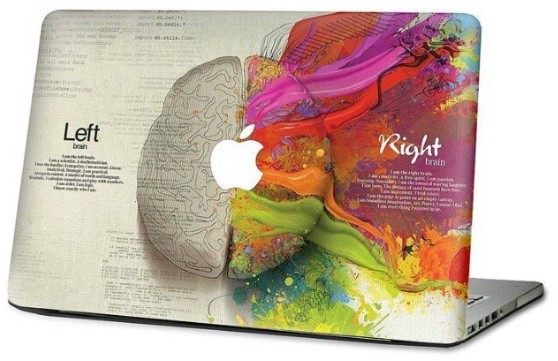 Sumber: Dicantumkan asal gambar yang diambilGambar 1. Keterangan Gambar (Style: H. Caption Gambar)DAFTAR PUSTAKA (STYLE: F1. BAB)Daftar pustaka dapat menggunakan citation and reference manager seperti: Standard Harvard (mis. Harvard – Durham University Business School).